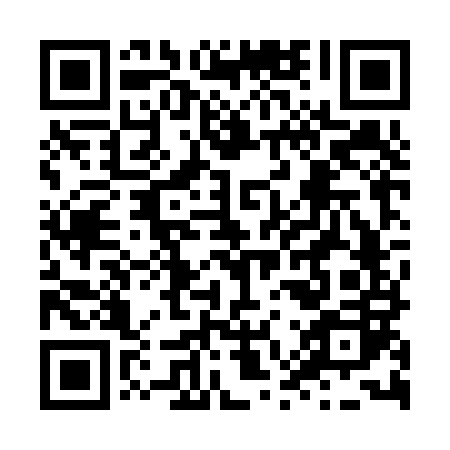 Ramadan times for Odaejin, North KoreaMon 11 Mar 2024 - Wed 10 Apr 2024High Latitude Method: NonePrayer Calculation Method: Muslim World LeagueAsar Calculation Method: ShafiPrayer times provided by https://www.salahtimes.comDateDayFajrSuhurSunriseDhuhrAsrIftarMaghribIsha11Mon5:075:076:3912:313:486:236:237:5012Tue5:065:066:3812:313:496:246:247:5113Wed5:045:046:3612:303:496:256:257:5214Thu5:025:026:3412:303:506:266:267:5315Fri5:015:016:3312:303:516:286:287:5416Sat4:594:596:3112:293:516:296:297:5617Sun4:574:576:2912:293:526:306:307:5718Mon4:554:556:2812:293:526:316:317:5819Tue4:534:536:2612:293:536:326:327:5920Wed4:524:526:2412:283:536:336:338:0021Thu4:504:506:2312:283:546:346:348:0222Fri4:484:486:2112:283:556:356:358:0323Sat4:464:466:1912:273:556:366:368:0424Sun4:444:446:1812:273:566:376:378:0525Mon4:424:426:1612:273:566:386:388:0626Tue4:404:406:1412:263:576:406:408:0827Wed4:394:396:1212:263:576:416:418:0928Thu4:374:376:1112:263:586:426:428:1029Fri4:354:356:0912:263:586:436:438:1230Sat4:334:336:0712:253:586:446:448:1331Sun4:314:316:0612:253:596:456:458:141Mon4:294:296:0412:253:596:466:468:152Tue4:274:276:0212:244:006:476:478:173Wed4:254:256:0112:244:006:486:488:184Thu4:234:235:5912:244:016:496:498:195Fri4:214:215:5712:244:016:506:508:216Sat4:194:195:5612:234:016:516:518:227Sun4:174:175:5412:234:026:536:538:238Mon4:164:165:5212:234:026:546:548:259Tue4:144:145:5112:224:036:556:558:2610Wed4:124:125:4912:224:036:566:568:28